Рабочая программа внеурочной деятельности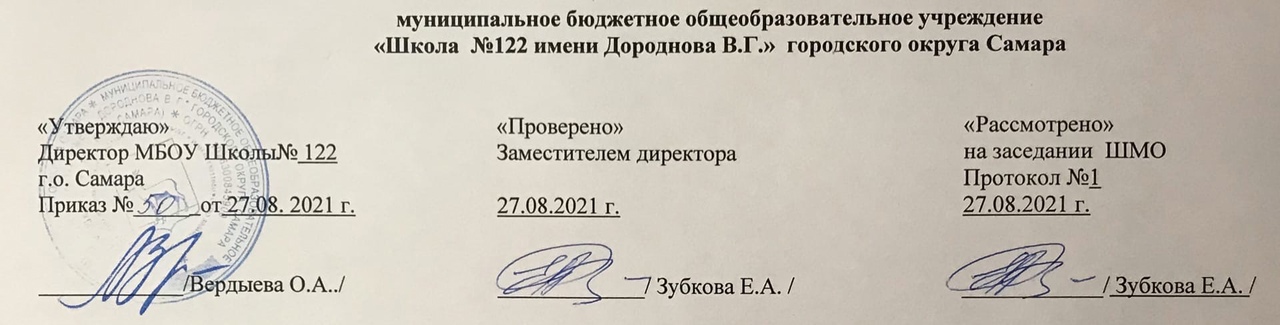 Название курса: Рассказы по истории Самарского краяНаправление: духовно-нравственноеКласс: 4А,Б,В Уровень общего образования: начальный общийУчитель: Зубкова Алина Андреевнаг.о. СамараПояснительная запискаСрок реализации программы 1 год.Количество часов по учебному плану: 34 часа за год, в неделю 1 час.Рабочая программа составлена в соответствии:с федеральным государственным образовательным стандартом начального общего образования;с основной образовательной программой основного общего образования МБОУ Школы №122 г.о. Самара.с концепцией духовно-нравственного развития и воспитания личности гражданина Россиис примерной рабочей программой учебного курса «Рассказы по истории Самарского края» для начального образования, авторы: Г.Е. Козловская, О.В. Московский, Л.А. Ремезова, 2019.Учебник: 
Рассказы по истории Самарского края. Начальное образование: учеб.пособие для общеобразовательных организаций/ Г.Е. Козловская, О.В. Московский, Л.А. Ремезова. – М.: Просвещение, 2019. – 127 с.Планируемые результаты освоения учебного предметаЛичностныеформирование основ российской гражданской идентичности, чувства гордости за свою Родину, российский народ и историю России;формирование средствами краеведческого материала целостного взгляда на мир в единстве и разнообразии природы, народов, культур и религий; проявление устойчивого интереса к историческому прошлому своей страны и малой Родины; осознание значимости изучения краеведения для личностного развитияформирование уважительного отношения к истории и культуре своего народа и народов, живущих рядом; развитие навыков бесконфликтной коммуникации со взрослыми и сверстниками в разных социальных ситуациях.Метапредметныеовладение способностью сознательно организовывать и регулировать свою деятельность по изучению истории родного края; освоение способов решения задач творческого и поискового характера; освоение начальных форм познавательной и личностной рефлексии; умение работать с учебной и внешкольной информацией по истории родного края, использовать современные источники информации; развитие навыков сотрудничества, коллективной работы; освоение основ межкультурного взаимодействия в школе и социальном окружении.ПредметныеВыпускник научится:применять знания о культурных достижениях региона и родного города (села);  понимать особою роль Самарского края, малой Родины в истории России и мировой истории;с уважением относиться к историко-культурному наследию Самарского края, любви к родному городу (селу), позитивного отношения к среде поселения; социально-ответственному поведению в ней;использовать краеведческие знания и умения в повседневной жизни, сохранять, возрождать и развивать культуру родного края.Выпускник получит возможность научиться:использовать знания об этапах формирования исторического и культурного наследия Самарского края;применять знания о создателях наследия края – представителях различных эпох, разных сословий и национальностей;способствовать сохранению памятников и традиций разных эпох в Самарском крае.Содержание учебного предметаВведение. 1 час. Край, в котором ты живешь. Его история в новом учебном курсе. Рассказ «Реки Волга и Самара». 1 час. Самарский край – волжский край. Мы – волжане. Волга-матушка. Рекатруженица. Река Волги на современной карте России и на карте Птолемея. Волга – древний водный путь. Князь Александр Невский и купец Афанасий Никитин на Волге. Человек подчинил реку. Река Самара – приток Волги. Самарское урочище. Засамарская слобода и современное Засамарье. Легенда о двух реках.Рассказ «Жигули – природная жемчужина Самарского края». 1 час. Жигули – горы внутри Самарской луки. Природоохранные зоны: национальный парк «Самарская лука» и Жигулевский заповедник. Геологические древности Жигулевских гор. Туристический маршрут «Жигулёвская кругосветка». Природные памятники Самарской луки. Легенда о Соколе и Жигуле.Рассказ «Волжская пристань Сомар (Самар)». 1 час. Волжская пристань Сомар на карте братьев Пиццигано. Волжская пристань Самар на карте Фра Мауро. Рассказ «Битва на Кондурче». 1 час. Самарский край в составе Золотой Орды. Хан Золотой Орды Тохтамыш и эмир Самарканда Тимур (Тамерлан). Сражение армий Тохтамыша и Тимура на Кондурче. Современные этно-исторические фестивали на территории Красноярского района.Рассказ «Предсказание митрополита Алексия». 1 час. Митрополит Киевский и всея Руси Алексий. Легенда о предсказании святителя Алексия. Алексий – небесный покровитель Самары. Часовня святителя Алексия в Самаре.Рассказ «Волжская вольница». 1 час. Окраинные земли на Волге. Волжская вольница: национальный и социальный состав, занятия, средства перемещения. Атаманы волжской вольницы. Ермак Тимофеевич – покоритель Сибири. Вытеснение волжской вольницы из Самарского края. Самарские топонимы и гидронимы, связанные с волжской вольницей.Рассказ «Князь Засекин — основатель крепости Самара». 1 час. Политика Русского государства на восточных границах. Волжский торговый путь. Биография основателя Самары Григория Засекина. Строительство крепости Самары. Увековечение памяти Засекина в Самаре.Рассказ «Степан Разин в Среднем Поволжье». 1 час. Донской казак Степан Разин. Разинцы в Самаре и на Самарской луке. Народные предания о Разине и его соратниках. Увековечение памяти Степана Разина в Самарском крае.Рассказ «Рыбный и соляной промыслы Самарской Луки». 1 час. Рыбное изобилие Волги. Рыбный промысел: способы ловли, заготовка и транспортировка рыбы. Соляной промысел на Самарской луке. Технология добычи соли. Голландский путешественник Ян Стрейс о соледобыче в Самарском крае.Рассказ «Пётр I и Самарский край». 1 час. Переименование Самары из крепости в город. Азовский поход Петра I и следование русской военной флотилии на виду Самары. Корнелий де Бруин о Самаре 1703 года. Упоминание реки Сок в первом номере газеты «Ведомости». Посещение Самары императором Петром I в 1722 году. Добыча серы в Самарском крае. Командировка придворного медика Готлиба Шобера в Самарский край по поручению Петра I.Рассказ «Василий Татищев и Оренбургская экспедиция». 1 час. Государственная задача освоения заволжских земель. Оренбургская экспедиция. Начальники Оренбургской экспедиции. Деятельность Оренбургской экспедиции в Самаре. Основание Ставрополя-на-Волге. Увековечение памяти Татищева в Тольятти.Рассказ «Мятежные крепости Самарского края». 1 час. Предводитель народного восстания Емельян Пугачев. Крепость Самара накануне ее захвата пугачевцами. Отряд атамана Арапова в Самаре. Поражение пугачевцев под Самарой и захват Самары отрядом правительственных войск. Расследование Г. Р. Державина о переходе самарцев на сторону Пугачева.Рассказ «Гербы городов: учимся понимать символы родной земли». 1 час. Структура герба города. Герб города Сызрань. Герб города Тольятти. Герб города Самара.Рассказ «Самарцы в Отечественной войне 1812 года». 2 часа. Краткий обзор войны с Наполеоном. Самарцы – участники боев с французами в составе русской армии. Денис Давыдов в Сызранском уезде. Самарцы в Симбирском ополчении. Пленные французы в Самаре. Самарский городничий Иван Алексеевич Второв.Рассказ «Образование Самарской губернии». 1 час. Открытие Самарской губернии. Краткий географический и этнический обзор новой губернии. Уезды. Губернатор К. К. Грот. Цивилизационные изменения в Самарской губернии и в губернском центре. Герб Самарской губернии.Рассказ «Хлебный край». 1 час. Самарский край как центр производства зерна и торговли хлебом в России. Путь хлебных зёрен от поля до потребителя. Самара – центр хлеботорговли. Конкурентное преимущество самарских купцов.Рассказ «Труженица Волга. Бурлаки и пароходы». 1 час. Волга – древний торговый путь. Состав бурлацкой артели. Бурлацкий труд. Трудовая основа песни «Дубинушка». Картина Репина «Бурлаки на Волге». Буксирные пароходы. Речное пассажирское сообщение. Говорящие названия волжских пароходов.Рассказ «Первый паровоз в Самарском крае». 1 час. Начало строительства железных дорог в России в XIX веке. Вокзалы и железнодорожные ветки на правобережье и левобережье Самарского края. Сызранский мост через Волгу. Новый железнодорожный вокзал в Самаре.Рассказ «Городской голова Пётр Алабин». 1 час. Краткие биографические сведения о П.В.Алабине. История Самарского знамени от идеи его создания до статуса национальной реликвии. Дела Алабина на благо Самары и Самарского края: театр, водопровод, публичная библиотека, музей, традиция празднования Дня города, книги по истории Самары и Самарского края.Рассказ «Технический прогресс в жизни горожан». 1 час. Человек и технический прогресс. Первые телефоны в России и Самаре. Синематограф в Самаре. Первые автомобили в Самаре.Рассказ «Самарский край в годы войн и революций». 2 часа. Революционные выступления в городах и селах Самарской губернии. Жители Самарской губернии в годы Первой мировой войны. Революционный 1917 год. В.И.Ленин и Самара. Революционную власть в Самаре. В.В.Куйбышев. Гражданская война на территории Самарского края. Электрификация России и самарец Г.М.Кржижановский. Борьба с неграмотностью и развитие системы образования в Самарском крае в 20 – 30-е гг. XX века.Рассказ «Война народная, священная война». 2 часа. Великая Отечественная война. Наши земляки-герои на фронтах войны и увековечение их имен. Куйбышев – запасная столица. Военный парад в городе Куйбышев 7 ноября 1941 г. Бункер Сталина. Промышленный район Безымянка. Производство штурмовиков Ил-2. Памятник Ил-2 в Самаре. Заводы Куйбышевской области – для фронта. Героический труд взрослых и подростков. Переселенцы и госпитали в Куйбышевской области. Героический лётчик Алексей Маресьев в Куйбышеве. Повседневная жизнь людей в годы войны. Диктор Юрий Левитан в Куйбышеве.Рассказ «Большие стройки XX (20-го) века». 2 часа. XX век – век развития техники и гигантских строек. Строительство Жигулёвской ГЭС. Волжский автомобильный завод. Шоколадная фабрика «Россия».Рассказ «Космическая столица». 2 часа. Выдающийся учёный и конструктор С.П. Королёв. Центральное специализированное конструкторское бюро (ЦСКБ) и завод «Прогресс». Д.И.Козлов – конструктор ракетно-космической техники. Космонавт Юрий Гагарин в Куйбышеве до и после полета. Космонавты – уроженцы Самарского края. Музейно-выставочный центр «Самара Космическая». Конструктор ракетных двигателей Николай Дмитриевич Кузнецов. Современная Самара – один из центров российской космонавтики. Самарский национальный исследовательский университет имени академика С. П. Королёва: подготовка специалистов космической отрасли.Рассказ «Мировой футбол в Самаре». 1 час. Первые футбольные матчи в Самаре. Команда «Крылья Советов». Подготовка к чемпионату мира по футболу: строительство стадиона «Самара Арена» и нового терминала аэропорта, реконструкция дорожной инфраструктуры. Создание комфортной городской среды. Прием болельщиков и организация футбольных матчей и трансляций. Имидж страны и Самарского края.Рассказ, который ты напишешь сам. 1 час. Повторение и обобщение изученного материала. Ребята выступает со своими мини-проектами.Итоговое повторение – 1час. Систематизация изученного материала по истории Самарского края. Презентация проекта, подготовленного по одной из предложенных в учебном пособии тем. Резерв – 1 час. Организация экскурсии.Тематическое планирование№п./п.Кол-во часовТемаОсновные элементы содержания1.1ВведениеКрай, в котором ты живешь. Его история в новом учебном курсе.2.1Реки Волга и СамараРека Волга, ее географические характеристики. Река Самара. Междуречье Волги и Самары.3.1Жигули — природная жемчужина Самарского краяСамарская лука. Геологические древности Жигулевских гор. «Жигулёвская кругосветка». Природные памятники Самарской луки.4.1Волжская пристань Сомар (Самар)Волжская пристань Сомар на карте братьев Пиццигано. Волжская пристань Самар на карте Фра Мауро.5.1Битва на КондурчеСамарский край в составе Золотой Орды. Хан Золотой Орды Тохтамыш и эмир Самарканда Тимур (Тамерлан). Сражение армий Тохтамыша и Тимура на Кондурче.6.1Предсказание митрополита АлексияЛегенда о предсказании святителя Алексия. Алексий – небесный покровитель Самары.7.1Волжская вольницаВолжская вольница: национальный и социальный состав, занятия, средства перемещения. Атаманы волжской вольницы. Самарские топонимы и гидронимы, связанные с волжской вольницей.8.1Князь Засекин — основатель крепости СамараПолитика Русского государства на восточных границах. Волжский торговый путь. Биография Григория Засекина. Строительство крепости Самара.9.1Степан Разин в Среднем ПоволжьеРазинцы в Самаре и на Самарской луке. Народные предания о Разине и его соратниках. Имя Разина в названиях улиц городов и сел. Природные памятники разинцам.10.1Рыбный и соляной промыслы Самарской ЛукиРыбный промысел: способы ловли, заготовка и транспортировка рыбы. Соляной промысел на Самарской луке. Технология добычи соли.11.1Пётр I и Самарский крайПереименование Самары из крепости в город. Азовский поход Петра I. Корнелий де Бруин о Самаре 1703 года. Посещение Самары императором Петром I в 1722 году. Добыча серы в Самарском крае.12.1Василий Татищев и Оренбургская экспедицияГосударственная задача освоения заволжских земель. Оренбургская экспедиция: ее начальники и деятельность. Основание Ставрополя-наВолге. Увековечение памяти Татищева в Тольятти13.1Мятежные крепости Самарского краяПредводитель народного восстания Емельян Пугачев. Отряд атамана Арапова в Самаре. Поражение пугачевцев под Самарой и захват Самары отрядом правительственных войск.14.1Гербы городов: учимся понимать символы родной землиСтруктура герба города. Герб города Сызрань. Герб города Тольятти. Герб города Самара.15-16.2Самарцы в Отечественной войне 1812 годаСамарцы – участники боев с французами в составе русской армии. Денис Давыдов в Сызранском уезде. Самарцы в Симбирском ополчении. Самарский городничий Иван Алексеевич Второв.17.1Образование Самарской губернииОткрытие Самарской губернии. Губернатор К. К. Грот. Цивилизационные изменения в Самарской губернии и в губернском центре. Герб Самарской губернии.18.1Хлебный крайСамарский край как центр производства зерна и торговли хлебом в России. Самара – центр хлеботорговли.19.1Труженица Волга. Бурлаки и пароходыВолга – древний торговый путь. Бурлацкий труд. Трудовая основа песни «Дубинушка». Картина Репина «Бурлаки на Волге». Буксирные пароходы. Речное пассажирское сообщение.20.1Первый паровоз в Самарском краеНачало строительства железных дорог в России в XIX веке. Вокзалы и железнодорожные ветки на правобережье и левобережье Самарского края. Сызранский мост через Волгу. Новый железнодорожный вокзал в Самаре.21.1Городской голова Пётр АлабинКраткие биографические сведения о П.В.Алабине. История Самарского знамени от идеи его создания до статуса национальной реликвии. Дела Алабина на благо Самары и Самарского края.22.1Технический прогресс в жизни горожанЧеловек и технический прогресс. Первые телефоны в России и Самаре. Синематограф в Самаре. Первые автомобили в Самаре.23-24.2Самарский край в годы войн и революцийРеволюционные выступления в городах и селах Самарской губернии. Жители Самарской губернии в годы Первой мировой войны. Революционный 1917 год. В.И.Ленин и Самара. В.В. Куйбышев в Самаре. Гражданская война на территории Самарского края. Самарец Г.М.Кржижановский. Борьба с неграмотностью и развитие системы образования в Самарском крае в 20 – 30-е гг. XX века.25-26.2Война народная, священная войнаВеликая Отечественная война. Наши земляки-герои на фронтах войны и увековечение их имен. Куйбышев – запасная столица. Промышленный район Безымянка. Заводы Куйбышевской области – для фронта. Героический труд взрослых и подростков. Переселенцы и госпитали в Куйбышевской области. Повседневная жизнь людей в годы войны27-28.2Большие стройки XX (20-го) векаXX век – век развития техники и гигантских строек. Строительство Жигулёвской ГЭС. Волжский автомобильный завод. Шоколадная фабрика «Россия».29-30.2Космическая столицаВыдающийся учёный и конструктор С.П.Королёв. Центральное специализированное конструкторское бюро (ЦСКБ) и завод «Прогресс». Д.И.Козлов – конструктор ракетно-космической техники. Космонавт Юрий Гагарин в Куйбышеве. Космонавты – уроженцы Самарского края. Музейно-выставочный центр «Самара Космическая». Конструктор ракетных двигателей Николай Дмитриевич Кузнецов. Современная Самара – один из центров российской космонавтики. Самарский национальный исследовательский университет имени академика С. П. Королёва.31.1Мировой футбол в СамареПервые футбольные матчи в Самаре. Команда «Крылья Советов». Подготовка к чемпионату мира по футболу. Создание комфортной городской среды. Прием болельщиков и организация футбольных матчей и трансляций. Имидж страны и Самарского края.32-33.2Рассказ, который ты напишешь самРебята готовят свой рассказ на тему, связанную с историей Самарского края, историей своей семьи. Могут рассказать о названиях улиц в городах Самарской области, а достопримечательностях и культурных памятниках города Самара и др.34.1Итоговое повторениеСистематизация изученного материала по истории Самарского края.